附件参会人员回执表按照会议要求，请各参会人员于7月17日（星期一）17:30前将参会人员回执表传电子邮箱（cqncpjg＠126.com）或通过微信扫描下方二维码在线报名提交。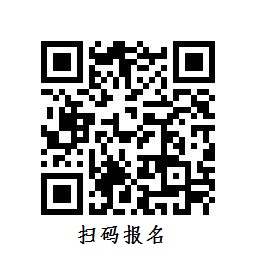 区县姓名单位名称职务联系电话20日是否住宿21日（会议当天）21日（会议当天）备注区县姓名单位名称职务联系电话20日是否住宿是否住宿是否晚餐备注